Chartered Veterinary Physiotherapy Approval FormA client of yours has requested a Veterinary Physiotherapy assessment/treatment for their horse. A provisional appointment has been booked pending your consent.If you feel there is any relevant past medical history, please could you fax, email or phone details through to us.If you would like to discuss this case in further detail prior to approval please indicate this and the physiotherapist will be happy to contact you beforehand: YES / NOThis signature consents to a veterinary physiotherapy assessment/treatment and validates the Chartered Veterinary Physiotherapist’s public liability cover:Please Return by Fax to 01252 821581 Kind RegardsBridgefield Physiotherapy 										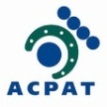 